Открытый урок по теме «Орфограммы в приставках».Тип урока: урок систематизации и  обобщения знаний и умений.Деятельностная цель:                 -  формирование умений реализации  способов   действий,         -  формирование умений самостоятельно анализировать, сравнивать, делать выводы и  применять полученные ранее знания в новой ситуации. Содержательная цель:          - расширение понятийной базы за счёт включения в неё новых элементов.Оборудование: рабочий лист урока, ноутбук, мультимедиапроектор, интерактивная доска, компьютерные презентации «Урок в 10 классе. Правописание приставок», «ЕГЭ. Задание 9»,  интерактивные плакаты «Приставки», «Буквы Ы-И после приставок», электронный словарь на сайте http://www.gramota.ru.Формирование основных видов УУД (универсальных учебных действий)  на уроке, соответствующих ключевым целям общего образования:Личностные УУД: учащиеся определяют, какое значение и какой смысл имеет изучение данной конкретной темы (подготовка к ЕГЭ по русскому языку, умение грамотно писать на родном языке), устанавливают связи между целью учебной деятельности на этом уроке и её мотивом.Регулятивные УУД: умение выполнять целеполагание на уроке с помощью опорных слов на основе соотнесения известного материала (5-6 классы) и того, что ещё неизвестно (иноязычные приставки, задание ЕГЭ); умение контролировать свою деятельность путём сличения результата действия (выполнения упражнений и тестовых заданий по теме) с эталоном (выводится на экран) с целью обнаружения и исправления отклонений от него.Познавательные УУД: структурирование знаний, преобразование теории в алгоритм как способ действия при решении типовых задач (аналогичных упражнений и тестов), анализ и синтез информации по теме, приведение разрозненных знаний в систему, чтобы избежать смешивания (их интерференции), рефлексия деятельности.Коммуникативные УУД: умение слушать, слышать, вступать в диалог на уроке, умение выражать свои мысли по теме, используя алгоритм, схему и интерактивные плакаты, владение монологической и диалогической формами  речи в соответствии с нормами языка.ХОД УРОКА1. Организационный момент. Запись темы урока.2. Постановка задач урока:1. Провести анализ содержания тестовых заданий ЕГЭ типа задания №9 (Демонстрационный вариант ЕГЭ 2016)Проанализируйте задания:определите ряд, в котором в обоих словах в приставке пропущена одна и та  же буква. Выпишите эти слова, вставив пропущенную букву.  пр..старелый, пр..дел (желаний)  	и..подтишка, ра..жалобитьо..гадать,  по..битьоб..скать, дез..нфекциян..лево, д..гадываться Ответ:_______________ 2. нед..верчивый, пр…бабушка  под..тожить,  не..скусный  пр..воз, пр…думать  бе..ценный, и..мерить  в..ются, видеос..ёмкаОтвет:_______________Во всех ли словах орфограммы находятся именно в приставках? Точно ли сформулирована нами тема урока? Нет. Здесь мы видим и слова с орфограммами, которые граничат с приставками, и орфограммы в сложных словах, и орфограммы в  корне… . Так или иначе, каждый раз мы анализируем орфограмму с точки зрения наличия в ней приставки. Таким образом, задачи урока. Слайд 5повторить орфограммы;решать орфографические задачи с учётом знаний по фонетике, лексике, морфемике и др.Приступим к реализации основной задачи. Предлагаем следующий план урока. Слайд 6Орфоэпическая разминкаТеоретический опросЛексико-орфографическая работаТренингТворческая работаКонтроль / Работа в парахПодведение итогов урокаДомашнее задание3. Работа по основной теме урока.3.1. Орфоэпическая работа.Расставьте ударение в словах. Слайд 7. (3 человека работают за компьютерами с электронным словарём. Сайт http://www.gramota.ru)Проверка (учащиеся произносят вслух слова, все исправляют ошибки) Зрительная проверка. Слайд 8- Как связаны данные слова с темой сегодняшнего урока? В них есть приставки, правописание которых регулируется правилами или части морфем, похожие на приставки.- Назовите слово с иноязычной приставкой (асимметрИя)- На уроках математики часто сталкиваетесь с однокоренным словом без приставки. Как правильно поставить в нём ударение? (ударение вариативно)- Укажите слова без приставок. Проверка. Слайд 9- Сколько приставок в слове воспроизведение? (1 приставка). Проанализируйте словообразовательную цепочку и ответьте на вопрос.- Какое слово имеет лексическое значение «частый или постоянный посетитель»? (завсегдатай).3. 2. Теоретический опрос.3. 2.1. Дополните: Слайды 10-20Сколько групп приставок в русском языке? ( 3 группы )Правописание приставок при- и пре- зависит от …(лексического значения)Приставка при- пишется, если … (обозначает 1) приближение, 2) близость, 3) неполное действие…)Приставка пре- пишетсяКакие приставки неизменяемые и как они пишутся?Какие приставки изменяемые вы знаете и как они пишутся?Как пишутся буквы Ы и И после приставок?Разделительный Ъ пишется …, например… (после приставок на твёрдый согласный, в сложных словах, в иноязычных словах)В сложных словах после первого корня пишется...В слове вз…мать после приставки пишется буква ...- Какие новые или относительно новые слова с иноязычными приставками особенно популярны в настоящее время? антинакипин, суперигра, интерактивный, гиперактивный, антивирус и др. Для современных людей очень важно не только правильно писать слова, но и знать, что они обозначают, это одна из задач, сформулированных нами.3.3. Лексико-орфографическая работа / по вариантам или по группам/2 группа - самостоятельная работа с заданием:1 группа (совместно с учителем работа со слайдовой презентацией) Ассоциативный словарный слайд- диктант. Записать слова под диктовку, отметить, соответствует ли ассоциативная картинка значению слова:Слова. Ассоциативные картинки.- Проверьте написанное. Слайд 28. Какие ассоциативные картинки оказались неверными? Объясните лексическое значение этих слов.Гильотина - орудие для совершения смертной казни (отсечения головы).
Грильяж - шоколадные конфеты с начинкой из поджаренных орехов в сахаре.
Индустриализация - создание крупной, технически развитой промышленностиПроверка. Группа №2.Самоконтроль. Слайд 293.4. Творческая работа.Составь предложения или текст, включив в них слова с изученными орфограммами. Социализация..Анализ результатов, консультация3.6. Дополнительные задания .3.6.1. Составьте пары слов, близких или в чём-то совпадающих по лексическому значению:Слова для справки: фельдъегерь, прерогатива, курьёз, препона, конъюнктурщик, консьерж, префикс. Объясните свой выбор по порядку 1-7. Проверь себя (пары слов поочередно высвечиваются на экране) Слайд 303.6.2. Паронимы - однокоренные слова, близкие по значению или частично совпадающие в своем значении. Чем отличаются данные пары слов? Выполните тестовые задания1. НАДЕТЬ - ОДЕТЬВ каком предложении вместо слова одеть нужно употребить слово НАДЕТЬ?1) После вчерашнего ливня в туфлях и улицу не перейдёшь, придётся одеть охотничьи сапоги. 2) Дарья Александровна обдумывала, как потеплее одеть детей завтра. 3) Хвойный лес одел все горы и подошёл вплотную к морю. 4) Танцоров одели в национальные костюмы.2. ОБСУЖДЕНИЕ - ОСУЖДЕНИЕВ каком предложении вместо слова ОБСУЖДЕНИЕ нужно употребить ОСУЖДЕНИЕ?1) ОБСУЖДЕНИЕ проблемы загрязнения окружающей среды стало важней темой. 2) Никогда нельзя предугадать результаты ОБСУЖДЕНИЯ сути научного открытия. 3) Урок был посвящен ОБСУЖДЕНИЮ новой книги В. Распутина. 4) ОБСУЖДЕНИЕ преступника судом на 3 года исправительных работ вызвало недовольство горожан.3. ОСВОИТЬ - УСВОИТЬВ каком предложении вместо слова ОСВОИТЬ нужно употребить УСВОИТЬ?1) Завод ОСВОИЛ выпуск новой продукции. 2) Ученик сумел быстро ОСВОИТЬ новый материал. 3) Жители деревни решили ОСВОИТЬ новые земли для посева зерновых культур. 4) Пришлось ОСВОИТЬ новую технику. Обсуждение - процесс действия по знач. глаг.: обсуждать, обсудить. Осуждение - неодобрение, порицание. Надеть (что-л.). Одеть кого-л. Освоить – овладеть, довести до состояния годности. Усваивать - делать своим, свойственным, присущим себе. Запоминать, выучивать, осваивать Проверка. Код ответов: 1, 4, 24. Подведение итогов урока. Какова роль приставки в слове? Какие задачи мы ставили перед собой в начале урока? Удалось ли решить их? Мы повторили блок орфограмм, работали с лексическим значением слов, анализировали морфемную и словообразовательную структуру слова, фонетический облик слова5. Рефлексивный этап.6. Выставление оценок за тестирование.7. Домашнее задание Письменные задания:1. Списать, обозначить условия выбора орфограммыПр…бывая на отдыхе, пр…зидент пр…успевающей компании пр…верженец новых взглядов и пр…восходный коммерсант, пр…давался воспоминаниям о пр…красных днях, проведенных в Пр…карпатье. Пр…одолев множество пр…град, он наконец смог пр…творить в жизнь свою мечту, пр…был в этот южный город и сразу же пр…ступил к осмотру местных достопр…мечательностей: пр…чудливых построек, пр…зентабельных отелей и пр…стижных магазинов. На пр…морском бульваре он пр…сел на скамье возле пр…пиравшихся с пр…старелым гидом туристов и, пр…глушив звук, включил радиопр…емник. Туристы пр…кратили пр…глупый спор, пр…щурили глаза и, пр…возмогая усталость, пр…ступили к поискам пр…станища.2. Списать, обозначить условия выбора орфограммы1. Я был необходимое лицо пятого акта; невольно я раз…грывал жалкую роль палача или предателя… (М.Ю.Лермонтов) 2. Раздражали меня пуще всего эти без…мянные письма. (Ф.М.Достоевский) 3. Ему, впрочем, небез…звестно было, что я кое-что имел… (Ф.М.Достоевский) 4. Все беды и напасти изменили природу человека, сделали его без…нициативным. (Л.Н.Толстой) 5. Энергетикам запрещено вз…мать штрафы за перерасход электроэнергии. 6. Необходимо наладить выпуск меж…нтернатской электронной газеты. 7. Пора уж под…тожить, Как я живу и как вооружен. (М.Светлов). 8. Транс…орданский эмират был создан Англией весной 1921 г. 9. Посему письма сии показались мне не совсем без…нтересными. (Ф.М.Достоевский). 10. Вот тот пиджак, что вы раз…скиваете, посмотрите, он даже не помялся. ( Н. В. Гоголь) 11. За годы войны пед…нститут пострадал больше всех томских вузов, перенеся шесть переездов с места на место. 12. Нужно хоть раз испытать жизнь в ее небез…скусственной красоте. (Л.Н. Толстой)3. Составить текстовый диктант /не менее 15 слов с орфограммами/123добычаприбывшийвоспроизведениеасимметриязакупоритьпремироватьвероисповеданиеизбаловатьобеспечениедоговорзавсегдатайоблегчитьприткнутыйозвучениебездарь123добЫчаприбЫвшийвоспроизведЕниеасимметрИязакУпоритьпремировАтьвероисповЕданиеизбаловАтьобеспЕчениедоговОрзавсегдАтайоблегчИтьпрИткнутыйозвУчениебЕздарьЗамените одним словом с изученной орфограммойСловоФруктовые душистые леденцыВпрыскивание лекарственных веществ непосредственно под кожу, в мышцу, в вену.Аспирантура в высших военных учебных и некоторых научно-исследовательских учрежденияхВнешние формы сложения животного или внешняя часть зданияПредупреждающий что-л.; предохранительныйПроходящий через АльпыВступительная часть к музыкальному произведениюСлайд 21г…л…отина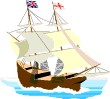 Слайд 22гр…л…яж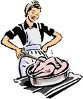 Слайд 23спорт…нвентарь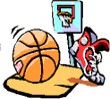 Слайд 24сверх…индустриализация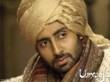 Слайд 25пр…амбула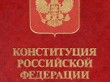 Слайд 26шин…он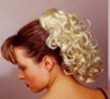 Слайд 27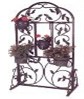 1. прецедент2. курьер3. привилегия4. приспособленец5. преграда6. приставка7. привратник